中南财经政法大学2023年寒假社会实践立项申报书模板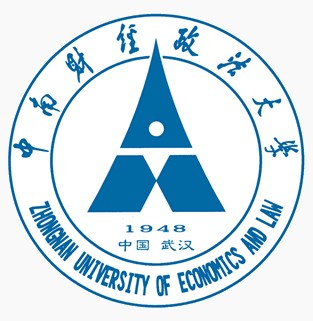 单位名称：                                 项目名称：                                 团队名称：                                 负 责 人：                                 联系电话：                                 指导老师：                                 共青团中南财经政法大学经济学院委员会二〇二二年十二月团队资料填  写  须  知一、本表仅适用于中南财经政法大学经济学院寒假社会实践院级立项项目撰写。二、“项目内容”部分可以根据本项目情况自行调整格式，也可增加其他附件内容，可加附页。三、格式要求：1.标题格式：一级标题“一、”，二级标题“（一）”，三级标题“1.”，字体均为黑体字，加粗，首行缩进两字符；其中，字号要求：一级标题小四号、二级标题和三级标题均为五号；四级标题“（1）”为五号宋体，不加粗，首行缩进两字符。2.正文格式：正文统一五号宋体；行距统一“1.5倍行距”。3.图表格式：表格的解释文字配在上面，图的解释文字配在下面；解释文字宋体五号加粗，格式是 “表/图1：名字”，图表和文字居中；表格中文字一般为是宋体五号，居中，表头加粗。4.其他格式：“摘要”、“关键字”、“参考资料”黑体，五号，加粗；“摘要”、“关键字”、“参考资料”内容楷体，五号，不加粗，首行缩进两字符。项目内容团队名称项目全称实践地点（具体到“某村”或最低一级行政区划）（具体到“某村”或最低一级行政区划）（具体到“某村”或最低一级行政区划）（具体到“某村”或最低一级行政区划）（具体到“某村”或最低一级行政区划）（具体到“某村”或最低一级行政区划）项目简介(200字以内）指导老师信息学院（部门）姓名姓名职称联系方式E-mail指导老师信息指导老师信息团队成员信息（队员总数原则上不超过5人）成员分配姓名院系班级学号联系方式身份证号团队成员信息（队员总数原则上不超过5人）队  长团队成员信息（队员总数原则上不超过5人）宣传员团队成员信息（队员总数原则上不超过5人）安全员团队成员信息（队员总数原则上不超过5人）其他成员团队成员信息（队员总数原则上不超过5人）其他成员指导老师意见签字：                                  年      月      日签字：                                  年      月      日签字：                                  年      月      日签字：                                  年      月      日签字：                                  年      月      日签字：                                  年      月      日学院团委（团总支）或指导部门意见签字（盖章）：                                     年      月      日签字（盖章）：                                     年      月      日签字（盖章）：                                     年      月      日签字（盖章）：                                     年      月      日签字（盖章）：                                     年      月      日签字（盖章）：                                     年      月      日一、项目主要内容（不超过6000字）具体内容包括但不限于：1.项目概述、摘要、关键词；2.项目背景（应包括活动背景、国内、外相关研究现状等）；3.项目方案设计（应包括调研对象、调研方法、调研思路、项目实施具体内容等）；4.项目可行性分析（应包括团队成员研究成果描述、项目实施的工作基础、实践地支持等）；5.项目创新特色概述；6.项目实施计划（应包括项目流程、人员分工、宣传计划、预期成果、风险应对方案等）；7.项目选题意义及实际应用价值；8.主要参考文献；9.实践安排计划预案（可略）。(以上结构仅供参考，鼓励根据项目实际创新内容）二、预期成果（不少于500字）三、经费预算（总经费：xxx元）具体包括但不限于：1.调研、差旅费；2.组织活动和宣传材料的购置费等；3.图书资料购置、打印、复印、印刷等费用。